     Display Screen:                                   Select on/off till backing blue light comes on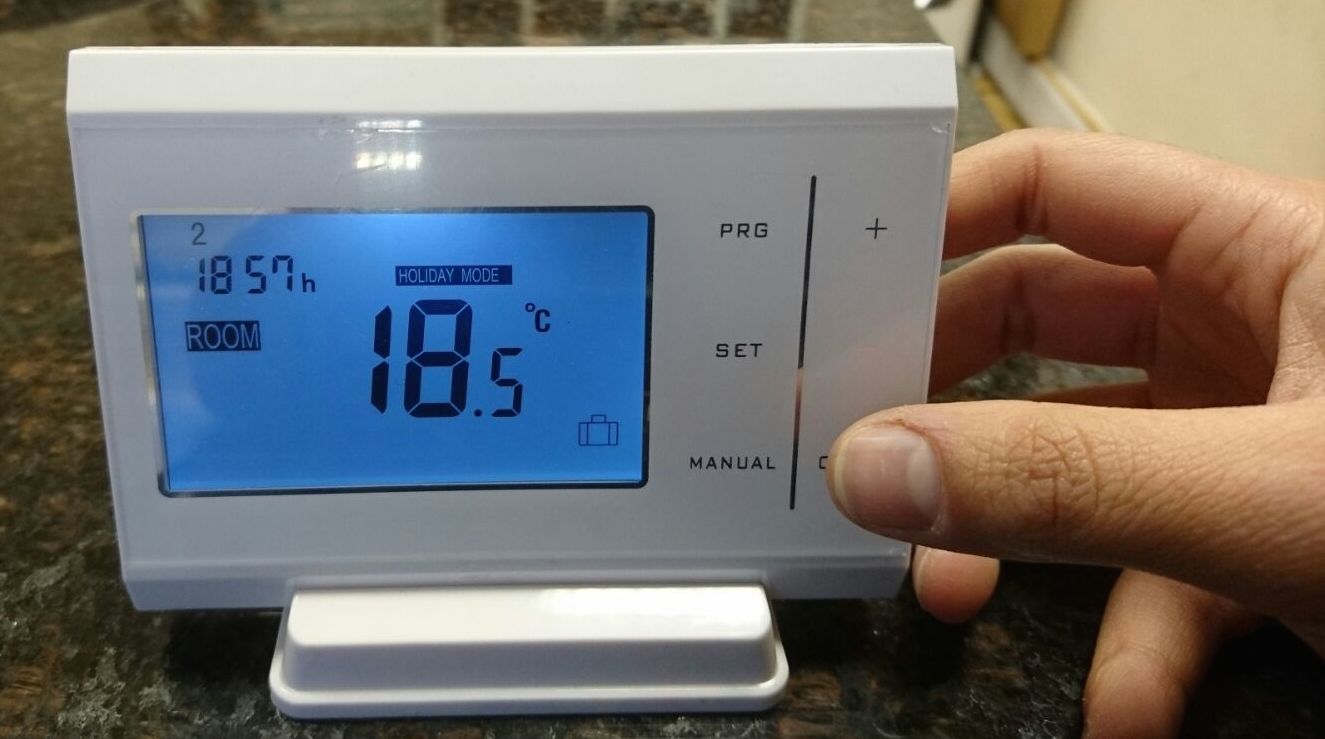 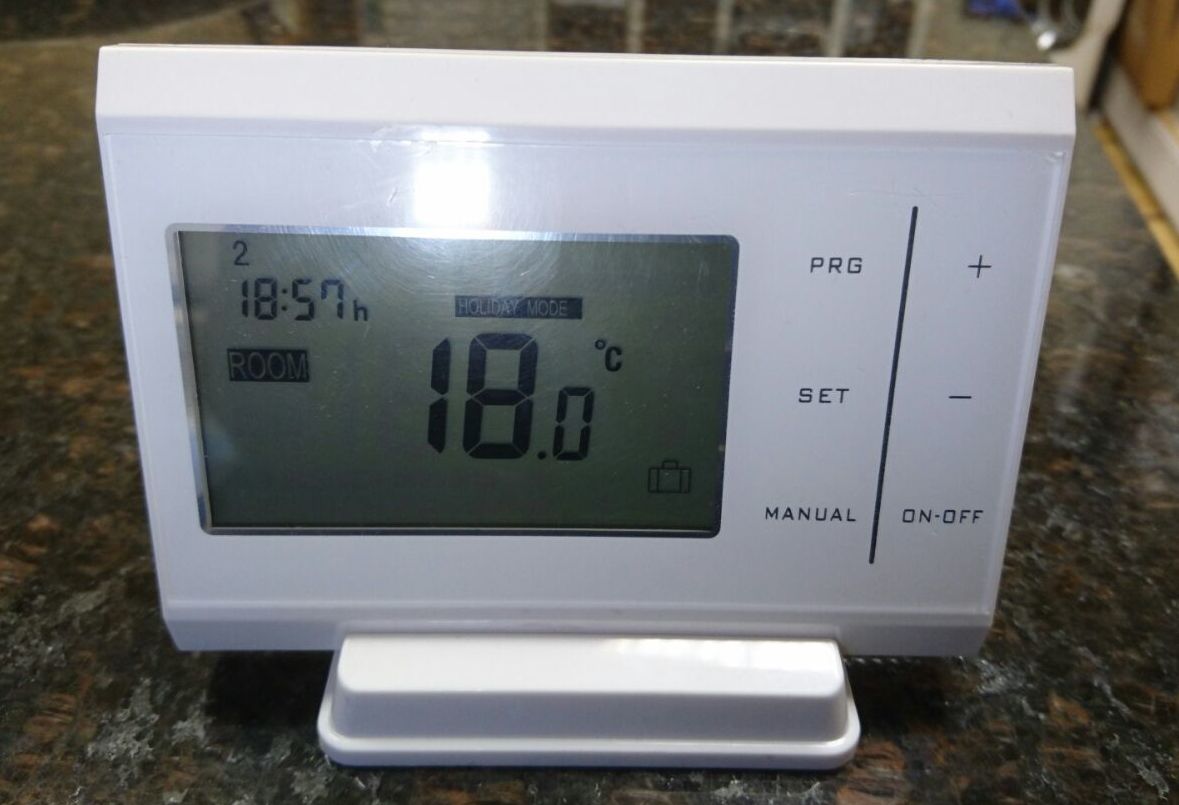 Device Setup.Pressing the set button allows you to set the current time to the device. Use the + and - accordingly.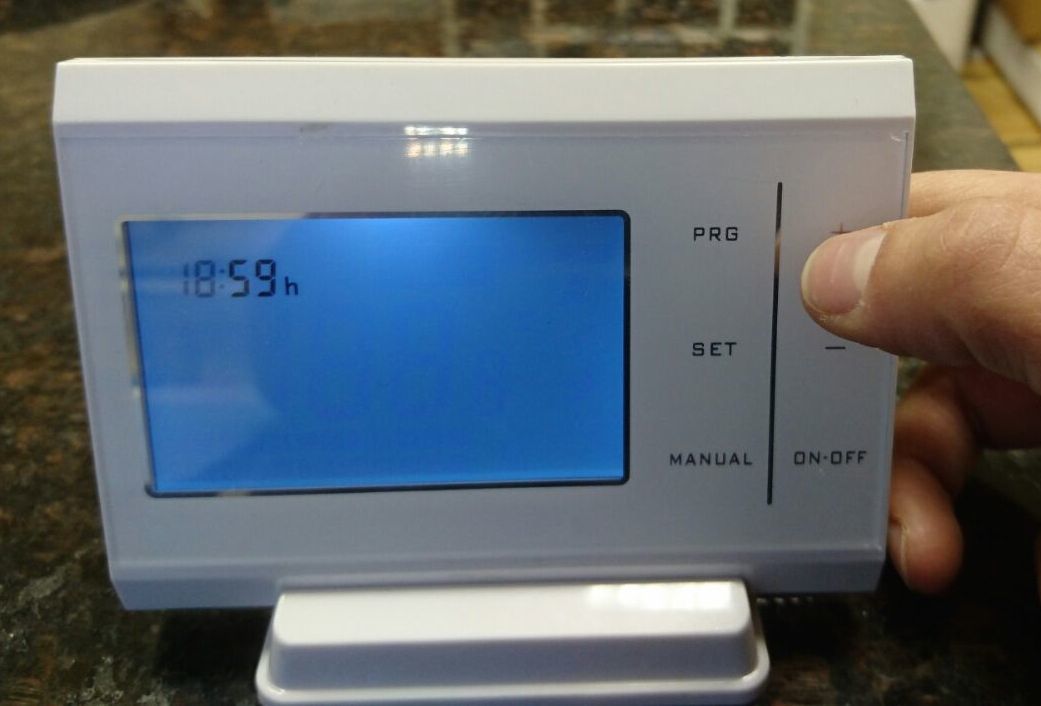 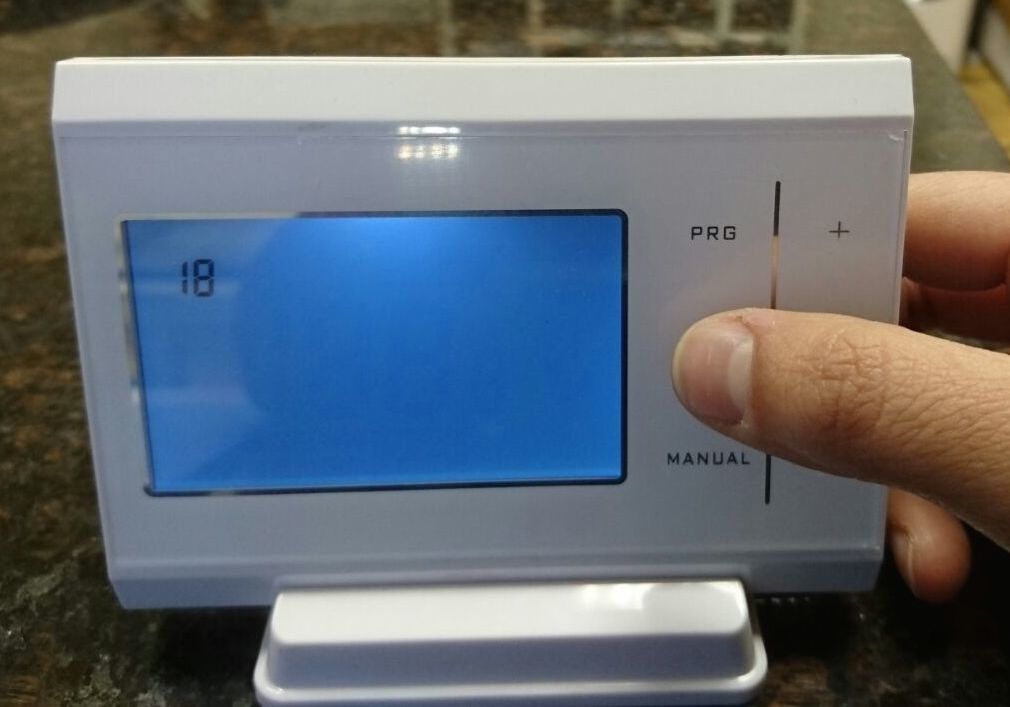 Press the set button again you can set the current day.           You will see the days listed at the top from 1-7. 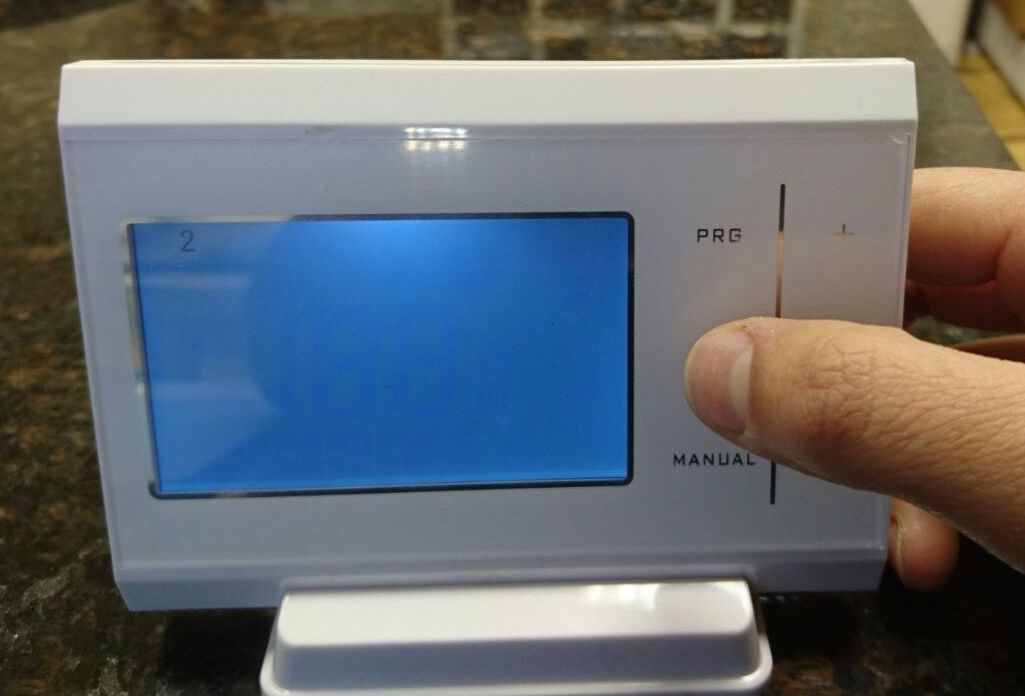           By pressing PRG you can flick through the days. 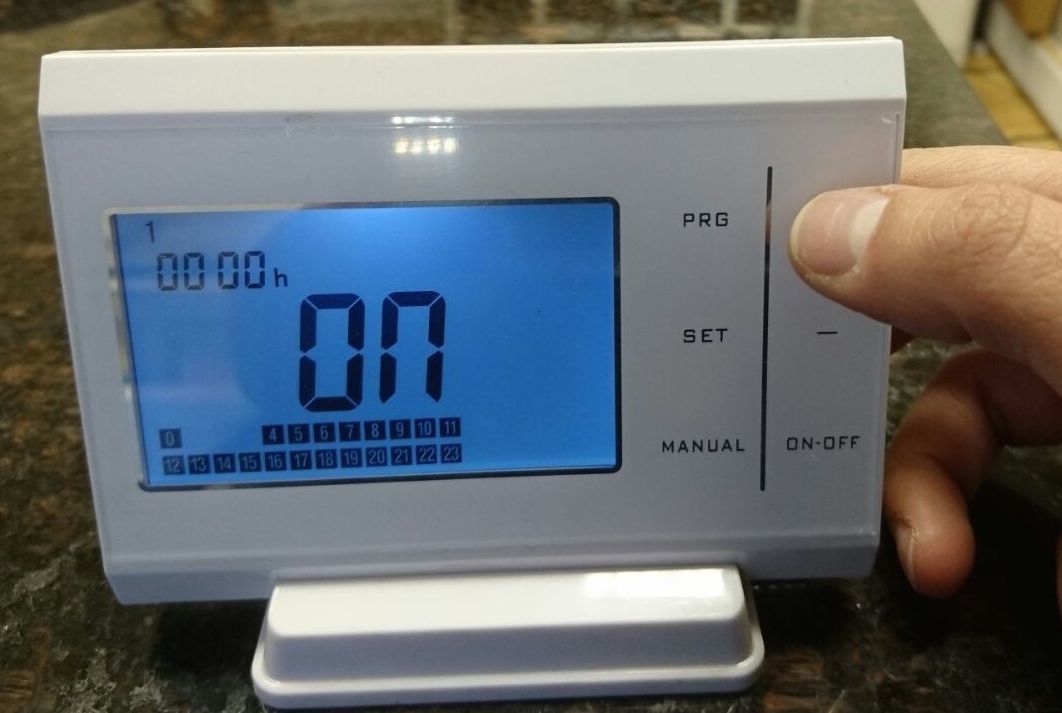 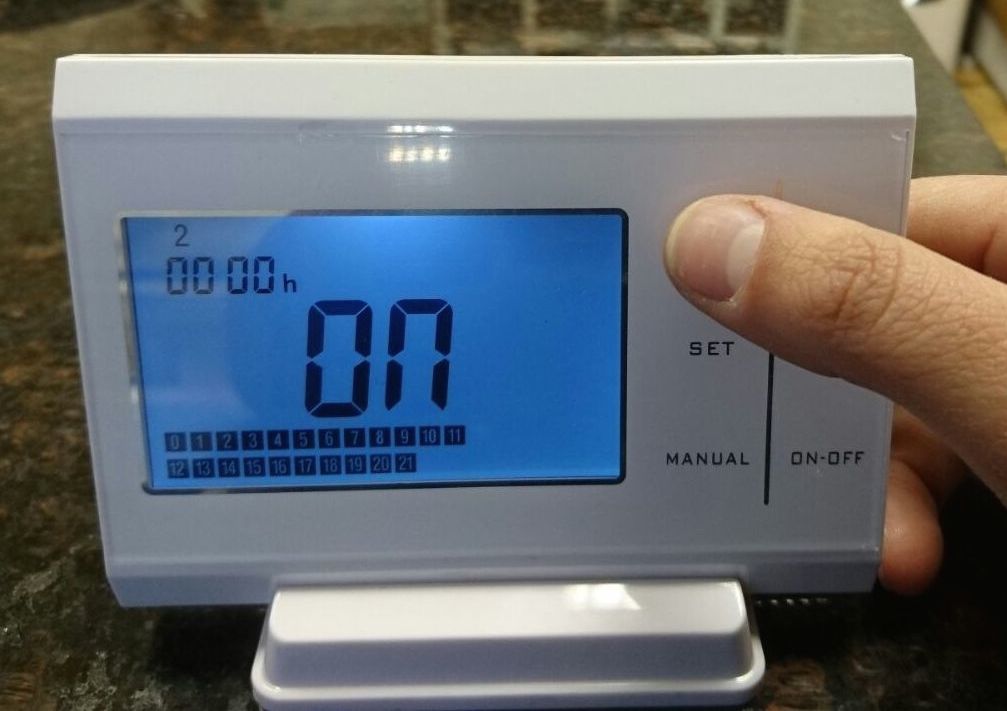 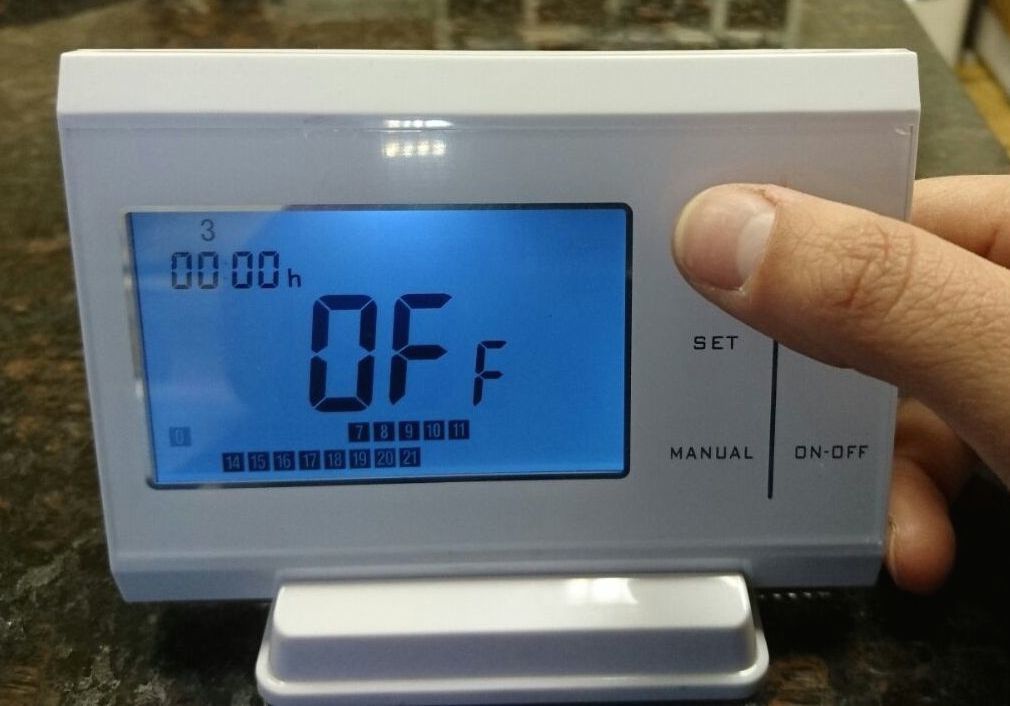 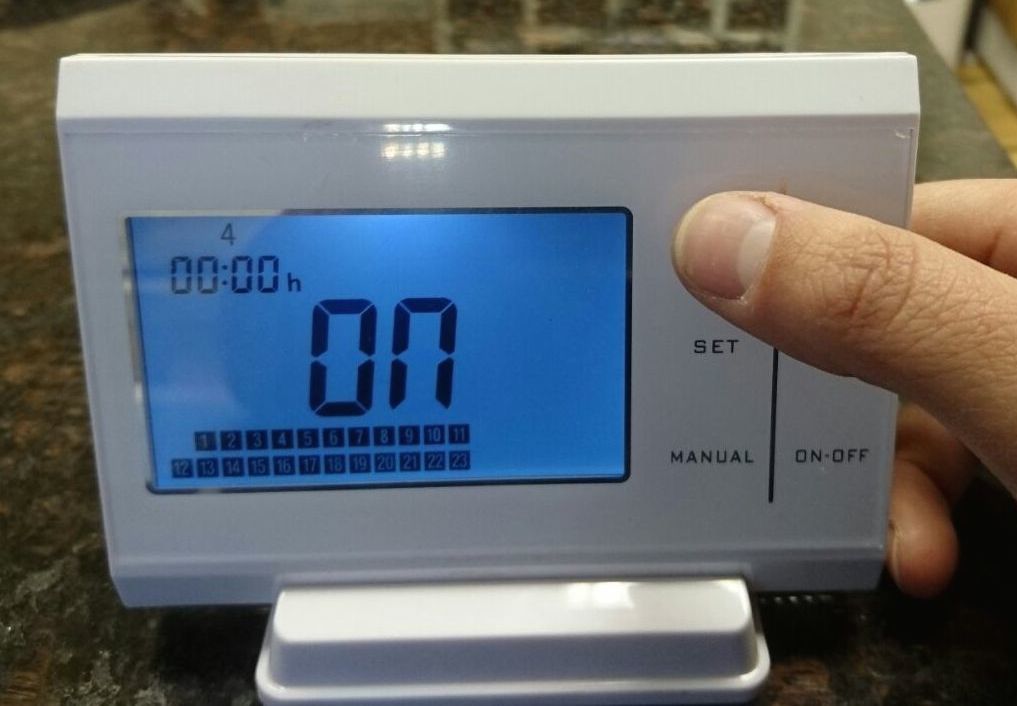 Pressing the set button you can also set the following modes as you wish: Comfort, Economy and Holiday.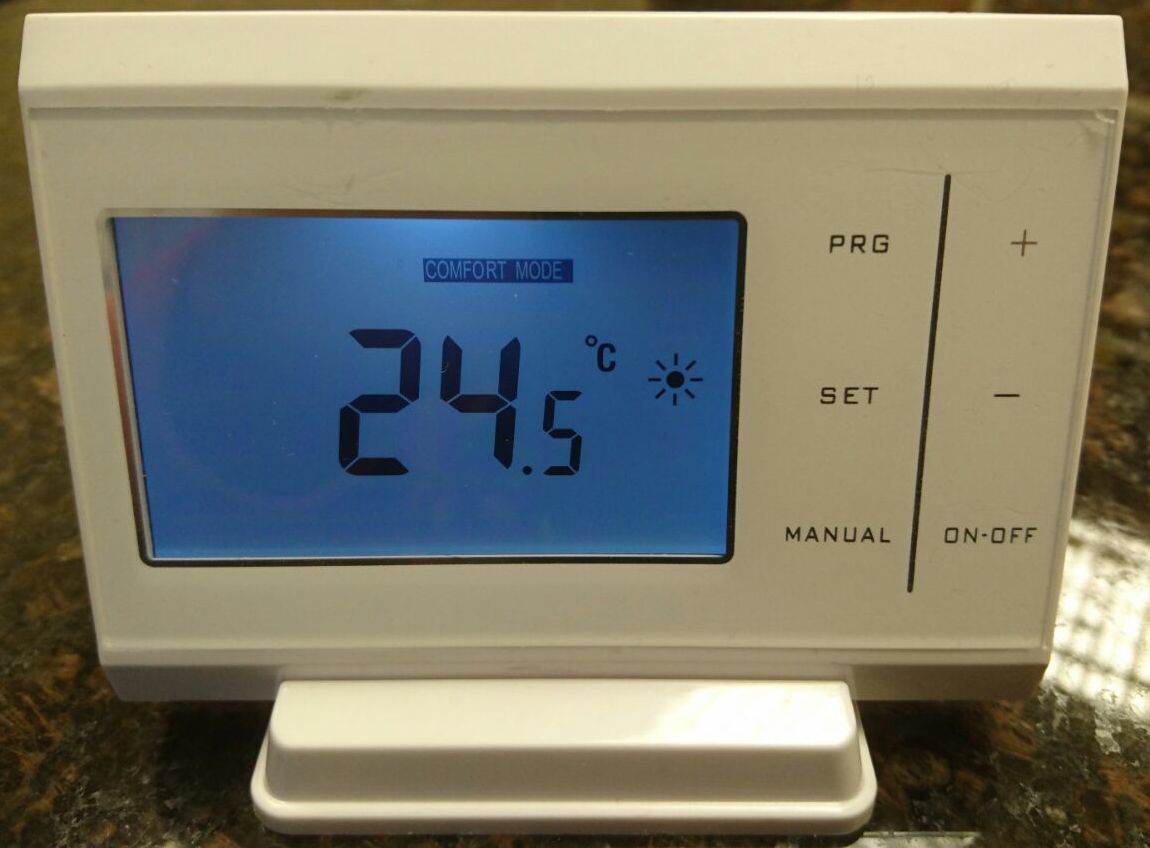 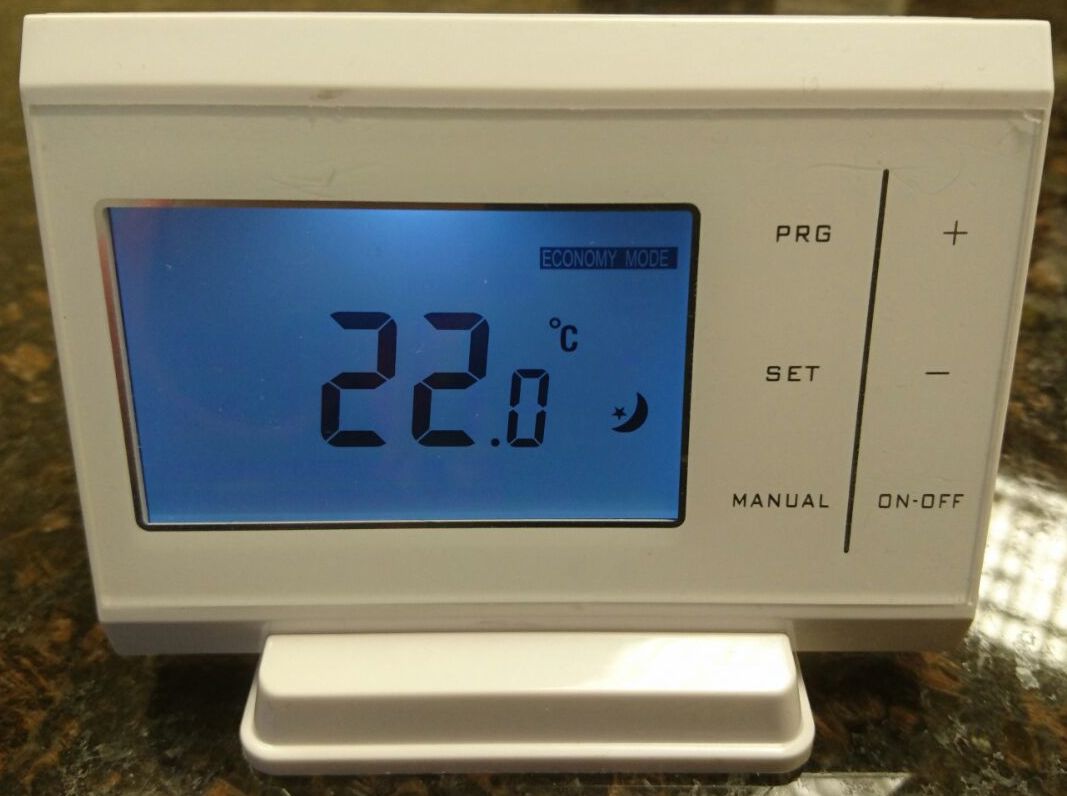 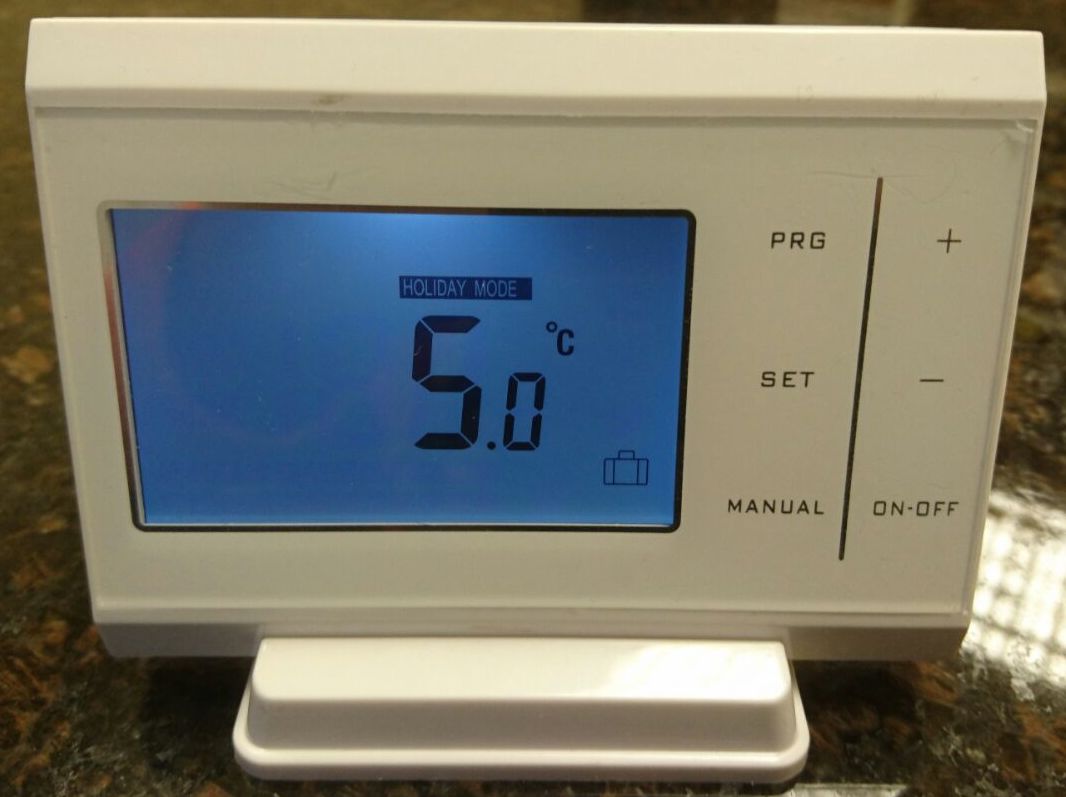 Once you are happy leave the device and it will return to its Default screen. (See first picture) Display Screen:                               Select on/off till backing blue light comes on.Programming the deviceBy selecting manual, you will see 4 modes: Eco - Comfort - Holiday - Programmable.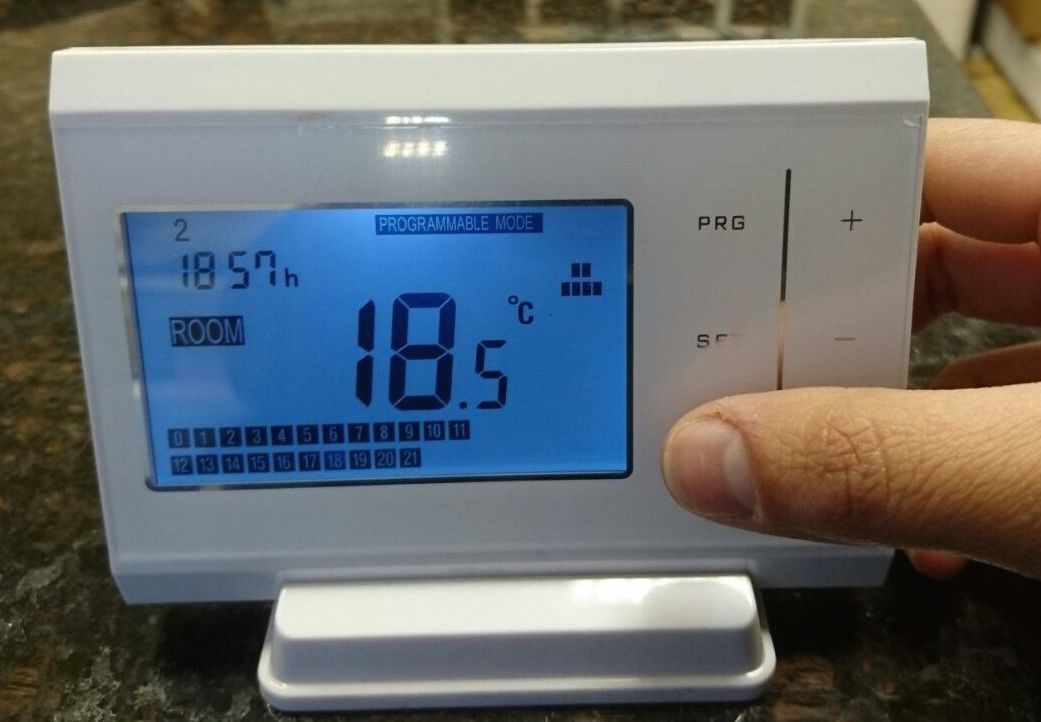 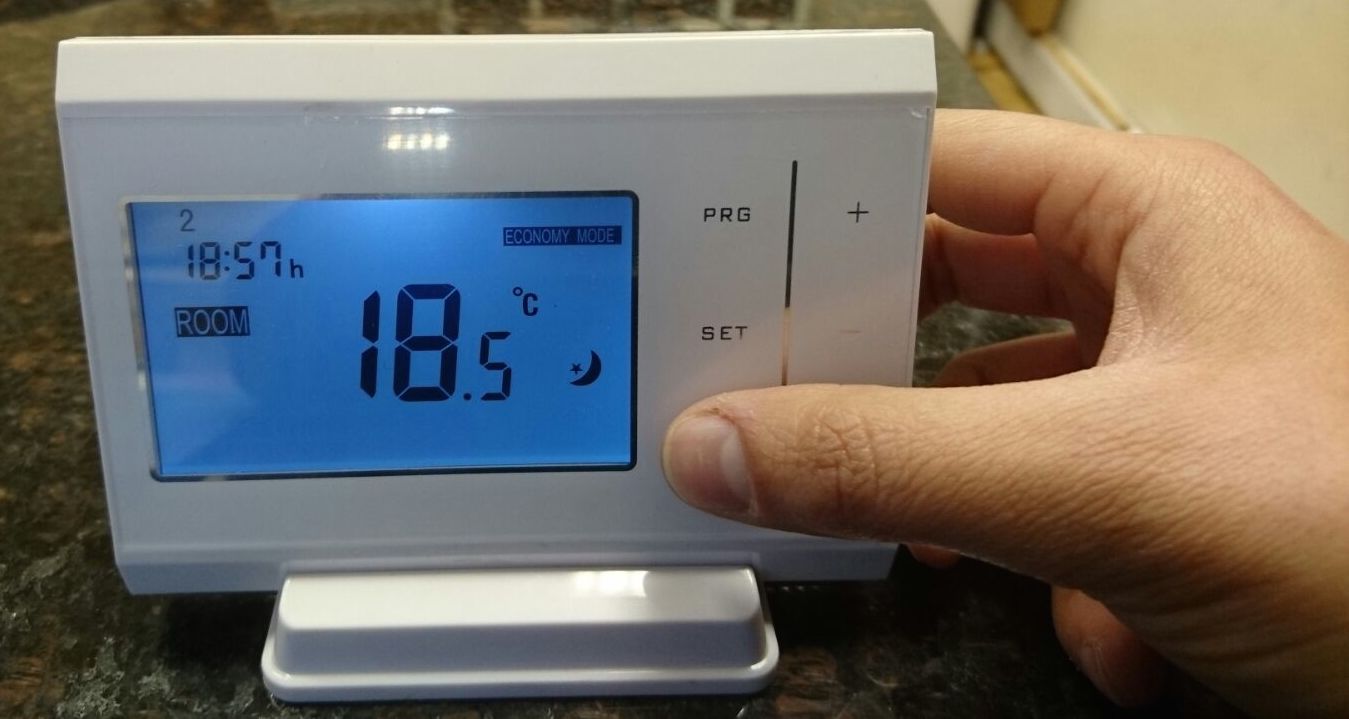 When you see programmable mode hold down the PRG button till the display changes from: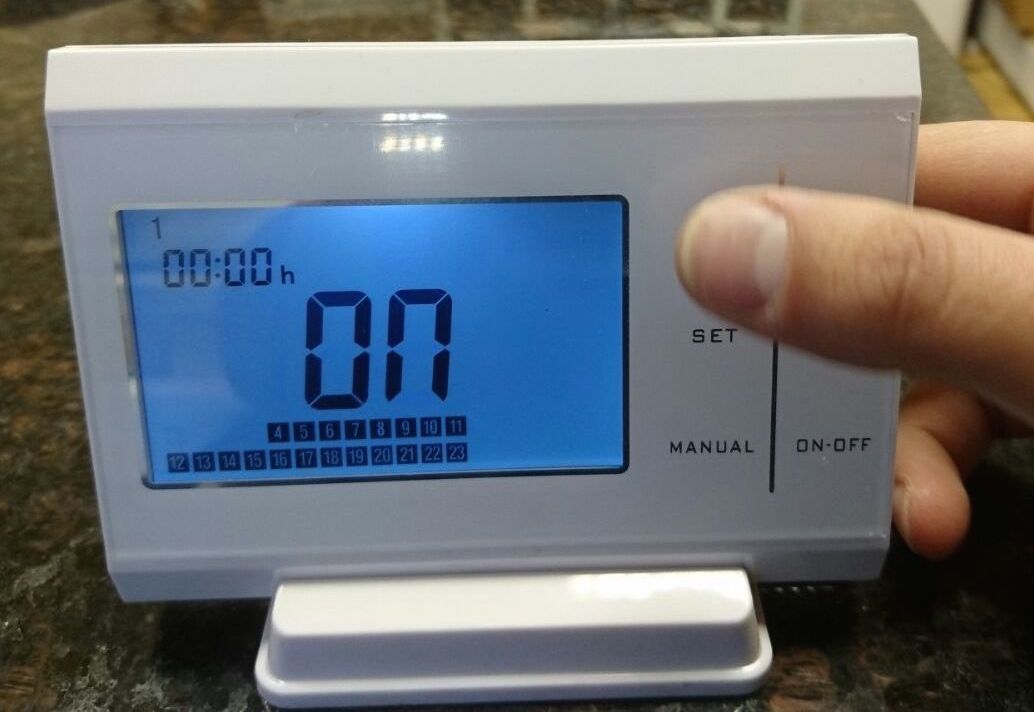 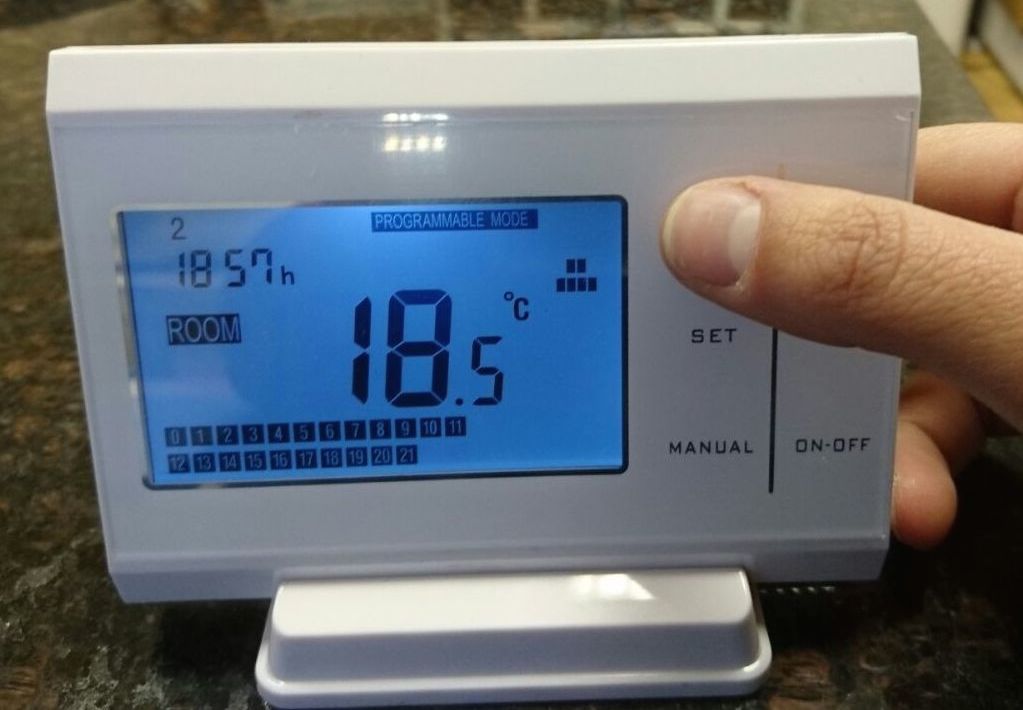 You will see the days listed at the top from 1-7. By pressing PRG you can flick through the days. You can also see the hours of the days 0-24 highlighted in the boxes at the bottom.Selecting the Manual button you are able to turn the boiler ON or OFF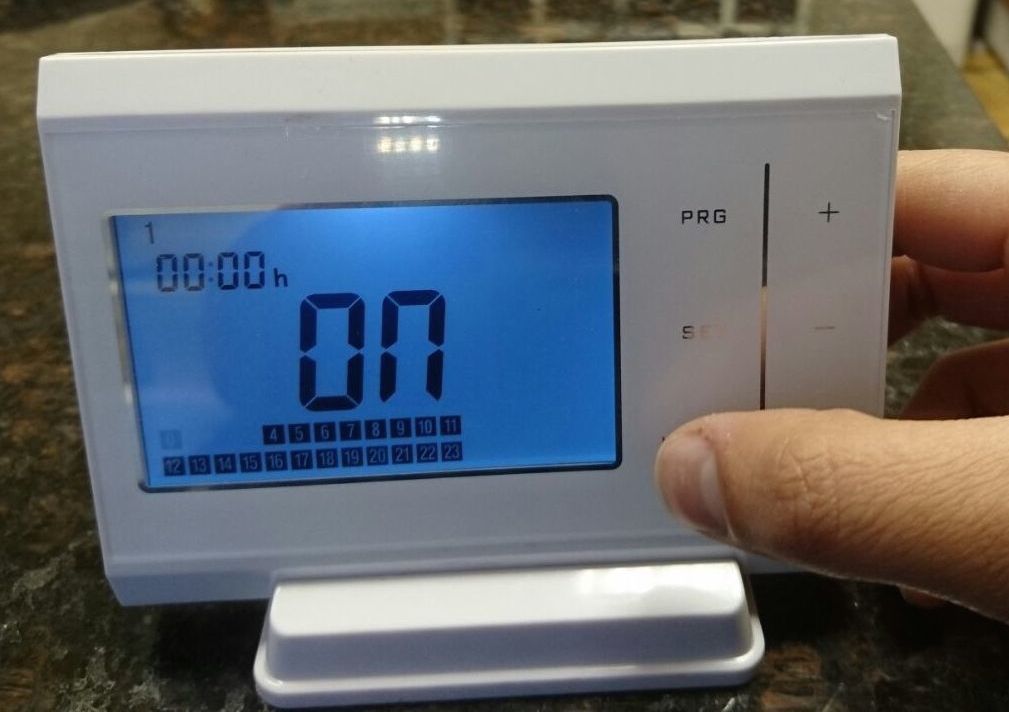 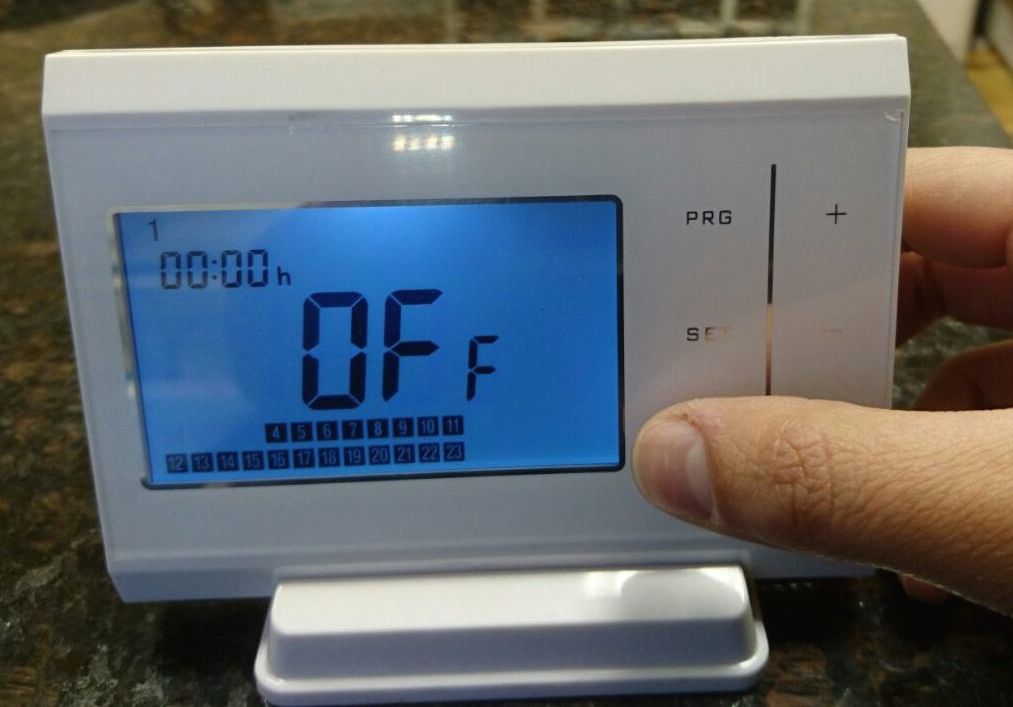 The + and - buttons allows you to select which hours you’d like the boiler on for 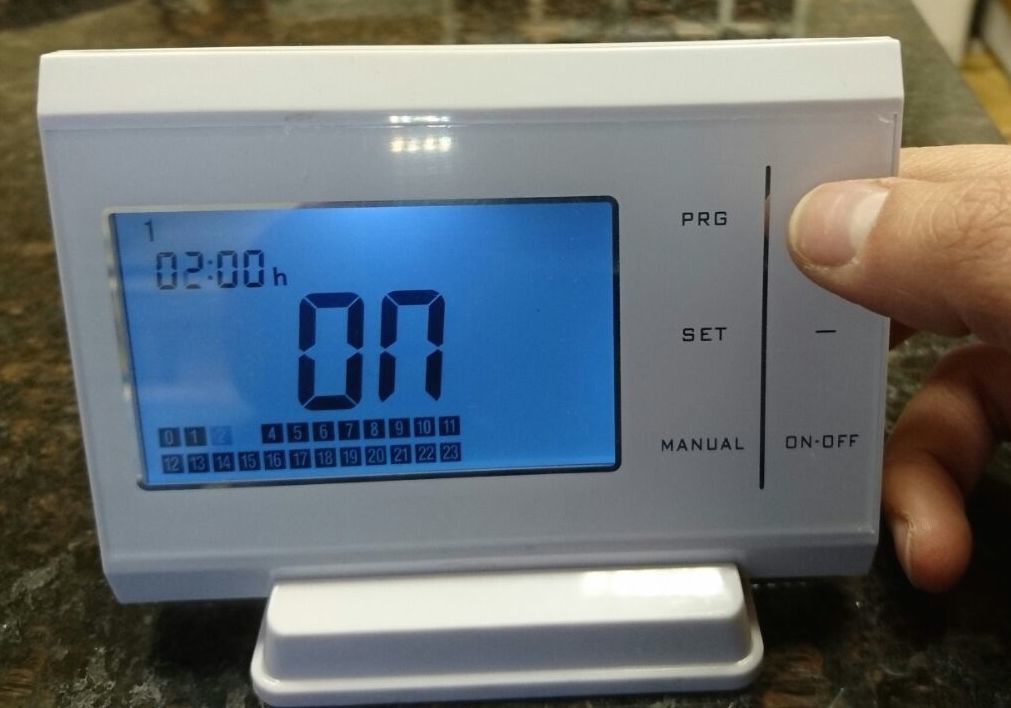 You can now program you boiler as you like.